Friends and Family survey results: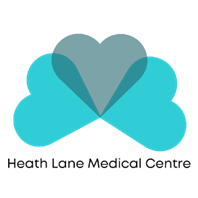 Heath Lane Medical CentreHeath Lane Medical Centre, Heath Lane, Great Boughton, Chester, Cheshire, CH3 5UJFriends & Family Survey Results July 2023Thinking about your GP practice overall, how was your experience of our service?How likely would you be to recommend the practice? Total number of returns 231Waiting room 1Website 230Number of returnsResponse158Very Good48Good12Neither Good nor Poor7Poor5Very PoorDon’t KnowTotal number of returns via Patchs 5Number of returnsResponse3Extremely likely 0Likely1Don’t know0Unlikely 1Extremely unlikely 